Directions - Slimline Push-Button Hook 
These hooks are for use with Stainless Steel Cable Hangers only.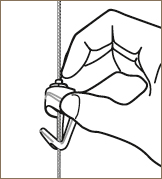 